Муниципальное бюджетное общеобразовательное учреждение«Северская школа-интернат для обучающихсяс ограниченными возможностями здоровья»УТВЕРЖДЕНО:Директор школы-интерната_______И.С. Симон01.09.2023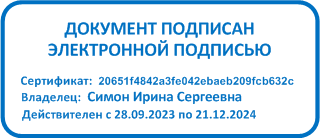 ДОПОЛНИТЕЛЬНАЯ ОБЩЕРАЗВИВАЮЩАЯПРОГРАММАвнеурочной деятельности«ШАШКИ»(обучение игре детей с ОВЗ)Автор-составитель: Прошкина Ирина Владимировна,ВоспитательI квалификационной категорииНаправленность: художественнаяВозраст детей: 10-14 летСрок реализации: 1 годг. Северск2023 годПояснительная запискаЦель программы:раскрытие умственного, эстетического, нравственного, волевого потенциала личности обучающихся с ограниченными возможностями здоровья.Задачи:Обучающие:обучить основам игры в шашки, простым комбинациям;научить обучающихся решать шашечные задачи в 1-2 хода, работать самостоятельно.Воспитательные:воспитывать у обучающихся потребность в здоровом образе жизни,развивать личностные качества учащихся, такие как дисциплинированность, сознательность, активность.Развивающие:расширить кругозор ребёнка;развивать творческое мышление, память, внимание, воображение; развивать стремления к самостоятельности.Актуальность данной программы:Игра в шашки это эффективное средство умственного развития. Шашки – это одновременно и досуг, и спорт, и искусство. Шашки расширяют интересы ребят, укрепляют и развивают лучшие качества характера. Игра в шашки способствует развитию усидчивости, концентрации внимания и логическому мышлению, пространственной ориентировки и воспитанию дисциплинированности.Нормативные документы:Федеральный закон «О социальной защите инвалидов в российской Федерации» от 24 ноября 1995г. № 181-ФЗ; Федеральный закон РФ «О физической культуре и спорте в Российской Федерации» от 4 декабря 2007 г. Приказ Министерства спорта РФ №730 от 12.09.2013, и в соответствии с Законом об образовании и концепциями развития образования в области творчества детей и молодежи, исходя из взглядов, принципов, теоретических знаний и игровой практики. Наполняемость групп согласно приложению №1 СанПиН 2.4.2.3286-15 Санитарно-эпидемиологических требований к условиям и организации обучения и воспитания в организациях, осуществляющих образовательную деятельность по адаптированным основным общеобразовательным программам для обучающихся с ограниченными возможностями здоровья (ОВЗ).Практическая значимость программы.Разработанная программа может использоваться другими педагогами для обучения детей с ОВЗ начальным азам игры в шашки. Она направлена на организацию досуга учащихся, удовлетворение их потребностей в активной форме познавательной деятельности. Легко смогут ориентироваться в пространстве, понимать диагональное направление, не путать где слева, а где справа.Возможность широко использовать в практической работе ОУ. Широкая популярность шашек объясняется их простотой и доступностью. Необходимый игровой инвентарь минимален: шашечная доска и набор игровых фишек (шашки) – вот и все, что требуется игрокам.Для игры в шашки не требуется дорогостоящего оборудования, они не занимают много места. Занятия можно проводить как в классах, так и в рекреациях любого общеобразовательного учреждения.По окончании обучения учащиеся будутзнать: правила игры в русские шашки, правила записи ходов, шашечную терминологию, правила жеребьевки.уметь: правильно вести запись шашечной партии.Формы подведения итогов реализации программы:участие в соревнованиях.Срок реализации программы – 1 год (34 часа, 1 раз в неделю).Количество детей в группе- 6-8 человек.Тематическое планированиеИТОГО:                                                              34ч.ЛитератураБазанов С. А.Русские шашки. Пособие для начинающих: СПб: ИП Веснин Евгений Юрьевич, 2016 – 94 с.Сидорычев В.Н. Русские шашки для дошкольников парциальная программа Издательства "Линка-Пресс"2016г.Городецкий В.Б. Книга о шашках, М.: «Детская литература», 1984.Голосуев В.М. Играйте в шашки. Черкассы, 2013 – 223 с.Медведев В. Необычные шашки. 50 новых шашечных игр.-Ростов-на-Дону: Феникс, 2015 – 116 с.Медведев В. Шашки для начальной школы. – Ростов-на-Дону: Феникс, 2016Павлович А. 60 Необычных игр на классической доске. М. Питер, 2016-143 с.Погрибной В.К., Юзюк В.Я. Шашки для детей. Ростов- на-Дону: Феникс, 2015Невар Н. Русские шашки . Комбинации и жертва шашки. М.СПб.-Минск. Питер 2016 – 207 с.Герцензон Б., Напреенков А. Шашки - это интересно. Л. Детская литература 1989 - 175 с.№п/пНазвание темыКол-вочасовДата проведенияпо плануИстория шашек1Общие правила:4Шашечная доска.Шашечная нотацияРасстановка шашек. Правила игрыДамка и ее возможностиОсновы игры:13Шашечная партияОппозиция.Применение правила оппозиции. Роль разменаДве шашки против однойНападение на шашкуЗаход в «любки»Изолированные шашкиЦентр и флангиРоль центральных полей доскиКлючевые пункты c5 и f4. «Рожон»Отсталые шашкиВисячие шашкиПрорыв в дамкиИспользование дамки:6Сдерживание шашки соперника«Застава»«Вилка»«Цепочка»«Самоограничение»«Трамплин»Борьба с дамкой соперника2Поимка дамки соперникаПоимка будущей дамкиСтандартные окончания:3Четыре дамки против однойТри дамки против однойПостроение треугольника ПетроваКомбинации2Одноходовые комбинацииКомбинации в несколько ходовТренировочные и соревновательные турниры2